О создании межведомственной санитарно-противоэпидемическойкомиссии при администрации города КанскаС целью координации деятельности по предупреждению возникновения и распространения инфекционных и паразитарных болезней на территории города Канска, руководствуясь статьей 16 Федерального закона от 06.10.2003 года № 131-ФЗ "Об общих принципах организации местного самоуправления в Российской Федерации", Законом Красноярского края от 24.10.2013 года № 5-1712 "Об осуществлении органами местного самоуправления муниципальных районов и городских округов края отдельных полномочий в сфере охраны здоровья граждан", Постановлением Главного государственного санитарного врача Российской Федерации от 16.12.2013 года № 65 "Об утверждении санитарно-эпидемиологических правил СП 3.1/3.2.3146-13 "Общие требования по профилактике инфекционных и паразитарных болезней", руководствуясь статьями 30, 35 Устава города Канска, ПОСТАНОВЛЯЮ:Создать межведомственную санитарно-противоэпидемическую комиссию при Администрации города Канска и утвердить ее состав согласно приложению № 1 к настоящему постановлению.Утвердить Положение о межведомственной санитарно-противоэпидемической комиссии при Администрации города Канска согласно приложению № 2 к настоящему постановлению.Отменить постановление администрации г. Канска:	от 05.10.2009 года № 1567 «О создании санитарно-противоэпидемической комиссии при Администрации города Канска»;от 11.11.2009 года № 1804 «О внесении изменений в постановление администрации города от 05.10.2009 года № 1567».Ведущему специалисту Отдела культуры администрации г. Канска (Н.А. Велищенко) опубликовать настоящее постановление в газете «Канский вестник», разместить на официальном сайте муниципального образования город Канск в сети Интернет.Контроль за настоящим постановлением возложить на заместителя главы города Канска по социальной политике Н.И. Князеву.Постановление вступает в силу со дня официального опубликования.Глава города Канска                                                                                   Н.Н. КачанПриложение № 1 к постановлению администрации города Канскаот 06.12.2017 г. № 1105Составмежведомственной санитарно-противоэпидемическойкомиссии при администрации города КанскаЗаместитель главы города Канскапо социальной политике							Н.И. КнязеваПриложение № 2 к постановлению администрации города Канскаот 06.12.2017 г. № 1105Положениео межведомственной санитарно-противоэпидемической комиссиипри администрации города Канска1. Общие положения1.1. Межведомственная санитарно-противоэпидемическая комиссия при Администрации города Канска (далее - Комиссия) является постоянным межведомственным коллегиальным органом, обеспечивающим согласованные действия органов местного самоуправления, организаций, индивидуальных предпринимателей и граждан по предупреждению возникновения, распространения и ликвидации инфекционных и массовых неинфекционных заболеваний (отравлений) населения на территории города Канска.1.2. Комиссия руководствуется в своей деятельности Конституцией Российской Федерации, федеральными конституционными законами, федеральными законами, указами и распоряжениями Президента Российской Федерации, постановлениями и распоряжениями Правительства Российской Федерации, иными нормативными правовыми актами Российской Федерации, законами и нормативными правовыми актами субъекта Российской Федерации, решениями санитарно-противоэпидемической комиссии при Правительстве Красноярского края, а также настоящим Положением.1.3. Комиссия осуществляет свою деятельность во взаимодействии с органами местного самоуправления, организациями, индивидуальными предпринимателями и гражданами.2. Задачи комиссииЗадачами Комиссии являются:2.1. Подготовка предложений по разработке планов, программ обеспечения санитарно-эпидемиологического благополучия населения, а также подготовка предложений о необходимости введения и отмены в установленном порядке на территории города Канска ограничительных мероприятий (карантина).2.2. Разработка мер по обеспечению своевременного информирования населения о возникновении или об угрозе возникновения инфекционных заболеваний и массовых неинфекционных заболеваний (отравлений), о состоянии среды обитания и проводимых санитарно-противоэпидемических (профилактических) мероприятиях.2.3. Разработка мер по гигиеническому воспитанию и обучению населения, пропаганде здорового образа жизни.3. Права комиссииС целью выполнения возложенных на нее задач Комиссия вправе:3.1. Взаимодействовать с территориальными органами исполнительной власти края, функциональными подразделениями Администрации города Канска и иными организациями по вопросам санитарно-эпидемиологического благополучия населения на территории города Канска.3.2. Привлекать к работе Комиссии в установленном порядке организации, консультантов.3.3. Запрашивать в установленном порядке у территориальных органов исполнительной власти края, организаций информационные и иные материалы по вопросам, относящимся к компетенции Комиссии.3.4. Приглашать на заседания Комиссии представителей территориальных органов исполнительной власти, органов местного самоуправления, заинтересованных организаций.4. Организация работы комиссии4.1. В состав Комиссии входят председатель, заместитель председателя, секретарь и члены Комиссии.4.2. Руководство деятельностью Комиссии осуществляет председатель Комиссии, являющийся заместителем Главы города Канска, курирующим вопросы в области обеспечения санитарно-эпидемиологического благополучия населения. 4.3. Заседания Комиссии могут проводиться в расширенном составе с участием приглашенных лиц. Заседания Комиссии проводятся не реже одного раза в полгода и считаются правомочными, если на нем присутствует не менее половины ее членов.4.4. Секретарь Комиссии ведет протокол заседания Комиссии, который подписывается лицом, осуществлявшим руководство заседанием Комиссии, и секретарем Комиссии.В протоколе отражаются решения, принятые в ходе заседания Комиссии. Решения Комиссии принимаются большинством голосов из числа присутствующих на заседании членов Комиссии.Решения Комиссии принимаются открытым голосованием простым большинством голосов ее членов, присутствующих на заседании Комиссии. При равенстве голосов голос председательствующего на заседании Комиссии считается решающим.Оригинал протокола хранится у секретаря Комиссии. Решения комиссии размещаются на сайте муниципального образования город Канск в разделе «Здравоохранение».4.5. Копии протокола заседания Комиссии (выписки из протокола заседания Комиссии) направляются секретарем Комиссии членам Комиссии, ответственным за выполнение решений Комиссии, а также по поручению председателя Комиссии или заместителя председателя Комиссии иным должностным лицам, организациям, индивидуальным предпринимателям, гражданам в течение десяти рабочих дней со дня заседания Комиссии.4.6. Председатель Комиссии:определяет время и место проведения заседаний Комиссии, а также утверждает проект повестки дня заседания Комиссии;руководит заседанием Комиссии и подписывает протокол заседания Комиссии.4.7. Заместитель председателя Комиссии руководит заседанием Комиссии и подписывает протокол заседания Комиссии в случае отсутствия председателя Комиссии.4.8. Секретарь Комиссии:информирует членов Комиссии о времени, месте и повестке дня заседания Комиссии;на основе предложений членов Комиссии формирует повестку дня заседаний Комиссии;обеспечивает во взаимодействии с членами Комиссии подготовку информационно-аналитических материалов к заседанию по вопросам, включенным в повестку дня;организует делопроизводство Комиссии.4.9. Члены Комиссии имеют право:участвовать в работе Комиссии;вносить предложения по обсуждаемым вопросам;знакомиться с документами и материалами по вопросам, вынесенным на обсуждение Комиссии, на стадии их подготовки, вносить свои предложения;в случае несогласия с принятым решением высказывать свое мнение по конкретному рассматриваемому вопросу, которое приобщается к протоколу заседания.Заместитель главы города Канскапо социальной политике							Н.И. Князева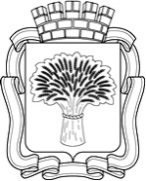 Российская ФедерацияАдминистрация города Канска
Красноярского краяПОСТАНОВЛЕНИЕРоссийская ФедерацияАдминистрация города Канска
Красноярского краяПОСТАНОВЛЕНИЕРоссийская ФедерацияАдминистрация города Канска
Красноярского краяПОСТАНОВЛЕНИЕРоссийская ФедерацияАдминистрация города Канска
Красноярского краяПОСТАНОВЛЕНИЕ06.12.2017 г.№1105Князева Наталья Ивановна-заместитель главы города Канска по социальной политике, председатель межведомственной комиссииОрловскаяОльга Сергеевна-заместитель начальника территориального отдела Управления Роспотребнадзора по Красноярскому краю в городе Канске, заместитель председателя межведомственной комиссии (по согласованию)БлинцоваТатьяна Аркадьевна-специалист – эксперт территориального отдела Управления Роспотребнадзора по Красноярскому краю в городе Канске, секретарь комиссии (по согласованию)БазайЕвгений Николаевич-заведующий эпидемиологическим отделом КГБУЗ "Канская межрайонная больница" (по согласованию)БобрикАлексей Викторович-главный врач КГБУЗ "Канская межрайонная детская больница" (по согласованию)Кудрявцев Алексей Викторович-главный врач КГБУЗ "Канская межрайонная больница" (по согласованию)Лосева Юлия Михайловна-директор МКУ «Служба заказчика» (по согласованию)МасютаНаталья Владимировна-заведующая филиалом КГБУЗ "Красноярский краевой противотуберкулезный диспансер №1", филиал №8" (по согласованию)Старикова Надежда Петровна-заведующая филиалом № 4 КГБУЗ «Красноярский краевой кожно-венерологический диспансер №1» (по согласованию)Орлов Владимир Иванович-начальник Управления по делам ГО и ЧС г. Канска" (по согласованию)ПановАндрей Петрович-руководитель Управления образования администрации города КанскаСавичев Владимир Риммович-начальник КГКУ "Канский отдел ветеринарии» (по согласованию)ТихомироваНаталья Александровна-руководитель Финансового управления г. КанскаХодов Дмитрий Анатольевич-главный врач филиала ФГУЗ "Центр гигиены и эпидемиологии в Красноярском крае" в г. Канске (по согласованию)Юшина Светлана Витальевна-начальник Отдел экономического развития и муниципального заказа